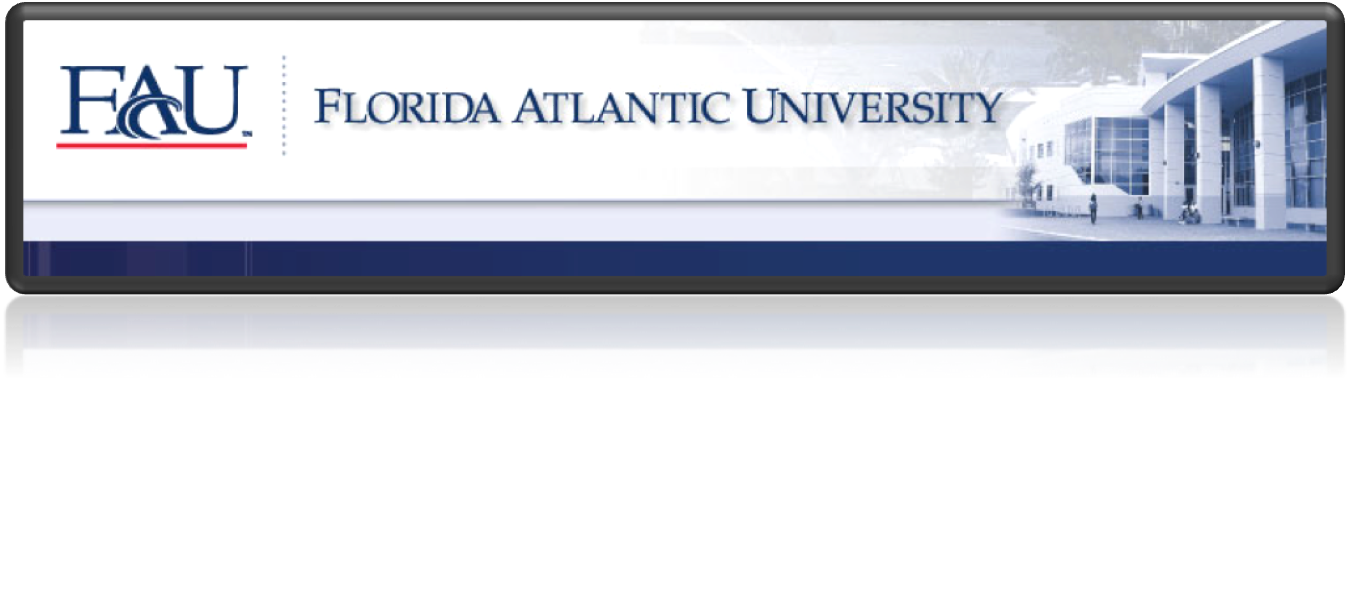 Office: Room AL 164	Section Number: 001Office Hours: T/Th 3:30-4:30	Class Time: T/TH 12:30-1:50Phone:  561.297.3810	Class Location: AL 130 (Department of Theatre and Dance Office/AH 114)	Semester: Fall 2016Prereq: Modern Dance 1 or permission of instructorEmail:  cpatient@fau.edu	Credits: 3Course DescriptionThis course is designed to concentrate on various aspects of intermediate modern dance. These include rhythm, body isolations, somatic practices, modern dance history and vocabulary.  Anatomical and kinesiological principles that pertain to class content will also be presented, in order to encourage the student to perform the movement thoughtfully and correctly.  Students will master basic modern steps, gain a greater understanding of musicality, develop creative practices, create and perform self-choreography and analyze dance.Course StructureThis class will consist of warm-up, center floor work and traveling through space; observing dance; learning terminology and theory; writing responses  to  dance  videos  and  live professional dance performances; when possible, participating in master  classes;  and performing movement evaluations. Students are required to travel to and attend live professional dance performances and to perform.Course OutcomesStudents will have a sense of body awareness, strength, flexibility, and endurance.Students will have an understanding of body placement, articulations of shape and lines, effort and somatic practicesStudents will have an understanding of modern dance vocabulary.Students will have the ability to execute intermediate modern dance steps.Students will have an understanding of rhythmic skills and musicality.Students will develop artistic individuality and performance persona.Students will have the ability to think critically about dance.Course Materials*While there is no textbook for this course, however, you might want to purchase, The Dancer Prepares: Modern Dance for Beginners by J. Penrod/J.G. Plastino. I will be referring to the book often and the vocabulary will be directly used from it.*Course Requirements and PolicesGrades are based on the following: Improvement/ Participation	40 pointsPaper #1	5 pointsPaper #2	5 pointsViewing Performances (3)	30 pointsMidterm Exam	10 points Final Exam	10 points Total	100 PointsClassroom Improvement/Participation: Please remember that Modern II is a physical practice and to progress and be evaluated, the students need to fully participate in all classes from beginning to end. Students are expected to be on time to class and ready to dance upon entering the studio. During class students are expected to perform each movement phrase to their best ability without talking to other students in the class unless directed to by the  teacher. Students that enter the classroom late or leave the classroom early will receive a tardy. Entering the classroom late is after 12:30 pm and leaving the classroom early is before 1:50 pm. Students that are more than fifteen minutes late may not physically participate in class, will loose participation points, and will be required to complete observations. Students that choose to sit out of class (regardless of the reason) will take notes in class and turn them in by 5pm the fallowing day to receive participation points. If the student does not email their notes they will receive an absences for the class.  Also please remember that notes are not merely a list of exercises and are not a critique of other student’s performance ability, but contain observations that pertain to improving your technique.Writing Assignments: All papers should be typed, double-spaced, 12-point font (Times New Roman), APA format and STAPLED. Although this is primarily a movement based class, written work is expected to be of the quality worthy of an academic institution.  All papers MUST be handed in during class on the due date -No Exceptions Paper #1: Goals DUE September 3rdWrite a short reflection (2 pages) on your movement background; aka dance, athletics, exercise, etc. and your reasons and / or goals for taking this class. Do you have injuries or health issues that I should know about? What do you hope to achieve from your experience and how can we work together to attain these goals?Paper #2: Dance Concert Critique DUE 1 Week after PerformanceStudents must provide 1 written dance critique (2 pages) one week after attending a professional dance performance no later than December 7th. A program and ticket stub from the performance is also required. More thorough guidelines for the critique will be discussed prior to the concert viewing and be found in Paper Requirements.  Note: Students who do not attend a live professional dance performance must view two (2) professional dance videos per live professional dance performance missed for a maximum of 80% credit.(Approved Dance Show list below)Viewing Dance PerformancesAll students in the dance program in the Department of Theatre and Dance must attend three (3) live professional dance performances 1 of which must be the Dances We Dance: Celebrating the Holidays in the FAU University Theatre. (See www.fauevents.com and posters on the dance bulletin board for more information.) See approved performance list for additional performances. If a student is interested in attending a show that is not listed they must email the instructor a link for approval. The non-listed show must be approved by the instructor prior to viewing for credit.Midterm/Final Exams:Both the mid-term and final exam will consist of group choreography, solo choreography, choreography given by the instructor, and a self-assessment paper.Wellness Attire: The faculty suggests that student wear attire that facilitates viewing of alignment, articulation of the body in space, and movement initiation. Any clothing that hides the student’s physical appearance will compromise successful evaluation. Hair back off the face in some fashion is to one’s advantage. Jewelry is not recommended. No shoes are required for this class and socks are not recommended. Gentlemen are required to wear a dance belt. The student will be dismissed from class if they attempt to dance with street clothing.FAU Department of Theatre Attendance Policy:  Absences: The number of absences a student is permitted during a semester is two absences that are excused. No penalty to the student’s grade will be incurred for these excused absences. If a student exceeds the number of permissible absences, then the student’s final grade will be lowered for each additional absence a letter grade according to the plus/minus scale. Thus, an A+ would drop to B+ and so on. If the student misses five (5) or more absence they will automatically fail thecourse. Students may miss class for a religious holiday, but no sessions beyond the holiday itself. Student athletes, and students involved in other official University organizations should choose their schedules carefully, so as not to let their extra- curricular activity interfere with the work of this class. Students should establish practice, game, and event schedules in advance of the semester before choosing classes.Tardiness: Students will be penalized if late. The instructor will keep a record of each student’s tardies. Three tardies equates to one absence. Therefore, frequent tardies may lead to the lowering of a student’s final grade as directed by the absence policy.Because this course is based on skill acquisition and participation there are no make-ups for missed classes – you must be present to get a grade/evaluation. Students are responsible for assignments given during absences; consult classmates and Blackboard for assignments (due upon return to class).Observing Class due to Illness or InjuryStudents must provide official documentation describing the nature of their illness or injury. The instructor and student will negotiate the terms of continued participation in the class. Full class credit, however, cannot be obtained for observing class in this manner. Each class observed will count as one-third of an absence. Students observing for more than two weeks in succession will be advised to take a medical withdrawal.Observing Class due to TardinessStudents that are required to observe class due to tardiness will have 1/3 of an absence and must email a written document on what they observed by 5pm the following day. Failure to do so will equal one absence.Late assignments: Unless otherwise indicated, all homework assignments are due in class on the date listed on the syllabus. Absences, exams, and written assignments cannot be made up. Extra credit work will not be given.Participation, Class Decorum: Students are expected to attend class each day with the required reading and/or writing assignments completed. Students must turn off all electronics within the classroom including computers, cell phones, Mp3 players, etc. If it has an on/off switch it must be in the off position. If a student does not abide by this policy it will result in loss of participation points. It is also the student’s responsibility to find out about missed phrases, class-work and handouts- not the instructor’s. Please contact myself or another student when absent to find out what was missed. It issuggested that each student have email information for at least two other students in the class.Obtaining a Locker: Bring your own lock and follow the printed procedures for obtaining a locker. You will need two 3x5 index cards. The card that is taped to the locker must have the user’s full name(s), locker number, course(s), and semester. The card that is slipped into Locker #22, the Locker Room Manager’s locker, contains the information above as well as your complete contact information and the combination. Tape the spare key and $1.00 to the back of the 3x5 index card, if your lock is key operated. (See examples below.)More than one person can share a locker and all of the same information for all users must appear on both 3x5 index cards.ALL LOCKS MUST BE REMOVED AT THE END OF THE SEMESTER if you are nota Department of Theatre and Dance major or minor. All Department of Theatre and Dance majors and minors must add “DTD Major” or “DTD Minor” after their name on both 3x5 index cards.Tape this 3x5 index card on to the locker:Student’s Full Name Locker #00 Course(s) Name(s): Semester YearSlip this 3x5 index card into Locker #22, the Locker Room Manager’s locker:InjuriesStudents injured in class must notify the instructor immediately. All injuries incurred during class time must be reported to the Theater and Dance Department office within twenty-four hours. Office personnel will officially document the injury.Tactile TeachingIt is understood that the study of dance involves tactile teaching. The instructor may appropriately position the student’s body for better understanding of dance technique. If this is unacceptable to you, please inform the instructor ASAP via written note or email. All such correspondence will be kept confidential.Professional Development: The instructor may use written work and video taped class material towards professional development. This may include, but is not limited to, teaching portfolios, annual evaluations and reviews, and promotion issues. If you are uncomfortable with this, please let me know.Rainy Day Policy: If the instructor has not shown up for class after 15 minutes of the start time, the students are free to leave BUT must check Blackboard for the "Rainy Day" assignment.Grading PolicyStudents are expected to work to the limits of their abilities and to demonstrate understanding of concepts by incorporating corrections and critiques. Students will be expected to accurately demonstrate technique, vocabulary and combinations taught/created in class, rehearsals and performances. Grading is based on individual improvement, expectations for the class, accuracy of demonstrating class work as well as kinetic and  written  projects. Grading scale:A = 95-100, A- = 90-94, B+ = 86-89, B – 81 – 85, B- = 77-80, C+ = 73-76,C = 70-72, C- = 67-69, D+ = 64-66, D = 62-63, D- = 60-61, F = Below 60A: Excellent work. Exceed all expectations on every level. B: Good work. Successfully meets all expectations.C: Satisfactory work. Adequately meets expectations. Some inconsistency. D: Poor work. Lacking in one or more areas. Missing initiative to improve. F: Failing work.Successfully meets all expectations means: Attend all classes, arrive on time and prepared to dance, participate fully, learn new material, improve performance of material previously introduced, collaborate effectively on group projects, create a response to compositional assignments, complete individual sections of group projects in an interesting way, complete viewing assignments with personal insight about the dances.Grade Disputes follow the 24-7 rule:Discussion of grades will be conducted 24 hours after receiving the graded assignmentGrade disputes must be discussed within one week of receiving the graded assignmentDiscussion will only be conducted outside of class – either during office hours or by appointmentUniversity’s Code of Academic Integrity: Students at Florida Atlantic University areexpected to maintain the highest ethical standards. Academic dishonesty is considered a serious breach of these ethical standards, because it interferes with the University mission to provide a high quality education in which no student enjoys an unfair advantage over any other. Academic dishonesty is also destructive of the University community, which is grounded in a system of mutual trust and places high value on personal integrity and individual responsibility. Harsh penalties are associated with academic dishonesty. For more information, see the Code of Academic Integrity in the University Regulations at http://www.fau.edu/regulations/chapter4/4.001_Code_of_Academic_Integrity.pdf.Students with Disabilities: In compliance with the Americans with Disabilities Act (ADA), students who, due to a disability, require special accommodation to properly execute course work must register with the Office for Students with Disabilities (OSD) -- in Boca Raton, SU 133 (561-297-3880); in Davie, LA 240 (954-236-1222); in Jupiter, SR 110 (561-799-8010) -- and follow all OSD procedures. For more information see:   http://osd.fau.edu/.Contacting the Professor:EMAILGreeting and salutation: Dear Professor or Hello Mr./Ms. Jon-Jean Dough;Use only your FAU email address. (See FAU New Student Email Policy on FAU Home Page.) You can forward your FAU email to your personal email. But I am legally required to communicate with you through your FAU account;Always identify yourself (full name, class, section and meeting times);Always place a pertinent title in the subject line;On a weekly basis, empty your trash of all deleted mail to prevent bounce backs; andEmails that do not follow this protocol will be deleted without a response.IN PERSON: See office hours at the top of the syllabus.PAPER  REQUIREMENTSAttend a dance performance and experience a nonverbal art form; then translate that experience into words. Write at least a two-page synopsis of what you have seen. Seeing a dance concert, just as looking at a painting or sculpture, listening to music, or watching a play, involves an aesthetic experience and is subject to individual interpretation.  ("Aesthetic"  =  involving  the senses, experiencing through your senses). There is no  wrong  or  right  opinion,  which  is  the beauty of art!Your personal reaction is what constitutes an interesting and valid critique. Your written statements should include the following: accurate information on the performance, the name of the dance company and/or significant choreographers and performers, the titles of piece, the time and venue of performance, and other credits; specific and insightful observations and opinions; a thorough response to requested performance aspects, and accurate spelling and grammar.All papers: Have a cover page with the course name and section number, your full name, your professor’s name, the date, synopsis (your own words), and assignment listed:SOME  FUNDAMENTALS:Description - Observe and describe and I mean describe, describe, and describe! Get out your thesaurus and find good descriptive words. Be careful of over using words such as "neat", "interesting" or "beautiful." Do not simply comment: “The performers in the last dance were powerful.”You must paint a visual picture: “I really enjoyed the performers in the last dance titled ‘Going Away Party’ by Mark Morris. The ten dancers, five male and five female were wearing shocking pink unitards with aqua polka dots and moved with an athletic grace and strength. One moment that stood out to me was when three of the men lunged powerfully in the upstage corner of the stage and two of the women leapt over their front legs like gazelles.”Reaction/Interpretation is your personal feeling/thought/opinion on what was seen and/or communicated. Please preface your opinions by stating, “I thought”, “I felt” or “In my opinion”; speak in the first person. Your personal response needs to be articulate and specific. Back up what you are expressing with details; just saying, “I hated the third piece in the performance” and ending there is not enough.Your response should be related to what the dance reminds you of from other aspects of your life, from what we do or discuss in class, from other dances you’ve seen, from your own experience with movement, etc. If it’s new or different, or seems odd, weird, that’s okay, but because dance deals with the body, and we all have one, there is probably something familiar or comparable to something you have seen before, from sports, social dance,  martial  arts,  television,  movies, nature, everyday life, etc.Be aware that it is possible to thoroughly enjoy a dance and still be aware of certain weaknesses in it. Conversely, you may be disgusted, disappointed, or bored by one element within a piece and still be able to appreciate the choreography, the dancing, or the power of its statement.Keep an open mind! Allow yourself to respond to what you see. You do not need to work hard to understand the dances or pass judgment on the works. Viewing dance depends in part on your willingness to be open to your own perceptions, experiences and feelings. How  would  you describe the essence of the dance to someone who had not seen the performance? Remember there is no wrong response!Read the program notes and bring a pen and paper to the performance to write your immediate response between pieces, during intermission, and after the show, while the images are still fresh. What were your most vivid memories of the performance and what did you respond to and why? Try to get information from the Internet if possible.PERFORMANCE ASPECTS TO INCLUDE:Basic Information:Name of the dance performance and companyDay, date, and time of performanceLocation of performanceContext: Are there any social, historical, or cultural context for the piece? Make connections to material from the textbook, class material, discussions, and other aspects of your life and experiences. This can be gathered from the pre-performance discussion, class discussion, program notes, or web site info if the artist provides one. (Be aware that some theaters and dance companies offer free Q&A pre-curtain lectures that can be quite informative.)Reaction/Response/Reflection: What is your overall reaction and interpretation of the piece? Speak in the first person and preface with “I felt” “I thought” or “In my opinion.” Do you have questions about the dance? What impression did you walk away with? How do you value what you saw as art, compared to other dances you’ve seen or other art forms: theater, music, visual art, etc? How do you value what you saw in light of your personal experiences, studies, career goals, and life aspirations?Conclusion: Sum up and bring your response to a close.VOCABULARY AND REMINDERS: The area where the dancers are performing  is  the “stage” and they can be “onstage” or “offstage” as they enter and exit. Towards the audience is “downstage” and away from them is “upstage”. “Stage right” is the audience’s left and “stage left” is the audience’s right.Be sure to identify the pieces you discuss by both title (in “quotes” or italics) and the choreographer. For example: “Going Away Party” by choreographer Mark Morris or Concerto Barocco by choreographer George Balanchine.The entire evening overall is a “performance”, “concert”, or “show” not a “recital.” The separate dance presentations  in an evening’s  performance  are  “ballets”,  “dances”,  “pieces”,  or “works” and not “routines”, “acts”, or “scenes.” What the dancers do are “dances”, “movements”, “phrases”, and “moves.Online SPOTS forms:Students will now need to complete the instructor evaluation via online. A link will be sent out later in the semester with details.Course OutcomesSignature Form Please print out this form, sign it, and bring it to your instructor who will be responsible for retaining the form.I view the course syllabus as an educational contract between the instructor and students. Every effort will be made to avoid changing the course schedule, but the possibility exists that unforeseen event will make syllabus changes necessary. The instructor reserves the right to make changes to the syllabus as deemed necessary. Students will be notified in atimely manner of any syllabus changes via e-mail. Please remember to check your FAU email often.Topic: Modern IIFAU Fall 2016, AL 130Tuesday and Thursday, 12:00-1:50pm Instructor: Crystal PatientI __________________________________________ (print name) have read the syllabus on_______________________(date)and have understood the information presented about this course. My signature documents an agreement to adhere to these policies.Please   sign   name:_____________________________________________________Week 1!Classes Begin Week 1!Introduction to course and assessmentWeek 1!Video tape classWeek 2!Introduction of Laban (time, space, energy)Week 3!!Paper #1 due (see class requirements for details) Introduction of Laban (time, space, energy)Week 4!Floor work; release techniqueWeek 4!!Moving in and out of the floorDiscussing in class “How to write a dance technique”Week 4!Labor Day Week 5!!Floor work continued: Release technique Moving in and out of the floorWeek 6!!Upper body SpineWeek 7!Upper bodyWeek 7!SpineWeek 7!Begin working on midterm phraseWeek 8!Midterm phrase (continued)Week 9!Midterm Week 10!Aril workWeek 10!Bartenieff  fundamentalsWeek 10!Self observations/ Midterms due Week 11!!Creative practice with improvisational work Somatic/Yoga  practicesWeek 12!!Creative practice with improvisational work Somatic/Yoga  practicesWeek 13!Contact  improvisationWeek 13!Begin Final ProcessWeek 13!Veterans Day November 11thWeek 14!!Contact  improvisation Continue Final processWeek 15!!Final PerformanceLast Day of class Week 16!Dances We Dance: Celebrating the HolidaysWeek 16!Performances on Friday 7:00pm; Saturday Week 16!1:00pm or 7:00pm